Allegato 4REGIONE ABRUZZODIPARTIMENTO SVILUPPO ECONOMICO, POLITICHE DEL LAVORO, ISTRUZIONE, RICERCA E UNIVERSITA’ATTESTAZIONE FINALE TIROCINIO EXTRACURRICULARESi attesta che il Tirocinante ___________________________________ C.F. _________________________Nato/a a ________________________________ Prov ___________________ il _________Residente a _______________________ Prov _________ Cittadinanza _________________Indirizzo _________________________________ Telefono ___________________________HA PARTECIPATO AL SEGUENTE TIROCINIO:Progetto ___________________________________________________________________Promosso da (denominazione Soggetto Promotore) ______________________________Svolto presso (denominazione Soggetto ospitante)________________________________Periodo dal _________ al __________ Numero complessivo delle giornate e mesi di attività_________________________________E HA SVOLTO LE SEGUENTI ATTIVITA’Le attività sono documentate e avvalorate dal Dossier individuale del tirocinante.Luogo e data______________ Il legale rappresentante del Soggetto Promotore_______________________________                                                              Il legale rappresentante del Soggetto Ospitante________________________________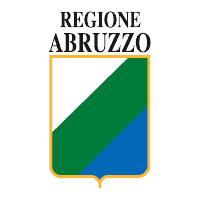 Attività oggetto del tirocinioDescrizione sintetica delle attivitàSettore _____________________________________Area di attività (ADA) _________________________Attività _____________________________________Settore _____________________________________Area di attività (ADA) _________________________Attività _____________________________________Altra attività non compresa nell’Atlante del lavoro e delle qualificazioni (specificare)____________________________________________(sezione da utilizzare solo in caso di attività non riconducibili a quelle presenti nell’Atlante del lavoro e delle qualificazioni)